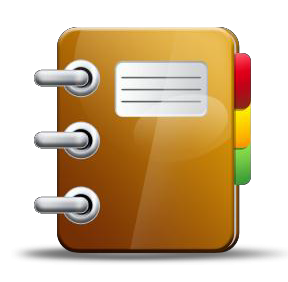 Mr. Pinkelman & Mr. Seefeldt’s 3rd GradeSpelling and VocabularyFor the Week of:________________________Testing day:____________________________Unit 8 Week 2 – Weather and ClimateUnit 8 Week 2 – Weather and ClimateSpelling WordsFrequency Words: words that readers encounter most often in reading materials.“How Indian Summer Began”againgardengenerousgrassgratefulgerminatedgatheredgoodSample SentencesThe teacher gathered all the students together in a circle to play a game.                           Jason was so grateful that his mother could pick him up from school.Monique had the most beautiful garden I had ever seen.The tropical bird had bright green feathers.They spent hours working on their science fair project, but they didn’t know if it would be good enough to win first prize.The family decided they would go to Lisa’s favorite restaurant again because it was her birthday.Uncle Steve has always been a kind man with a generous heart.The fruit seeds took a long time, but they eventually germinated.Spelling WordsFrequency Words: words that readers encounter most often in reading materials.“How Indian Summer Began”againgardengenerousgrassgratefulgerminatedgatheredgoodAcademic Vocabulary“Water Sky”conserve (p. 19) - _______________________________________________________________________________exceptionally  (p. 14) - _____________________________      ______________________________________________perpetually  (p. 14) –_____________________________________________________________________________quell (p. 15) – ____________________________________ ______________________________________________ resolutely (p. 17) – ________________________________       ______________________________________________